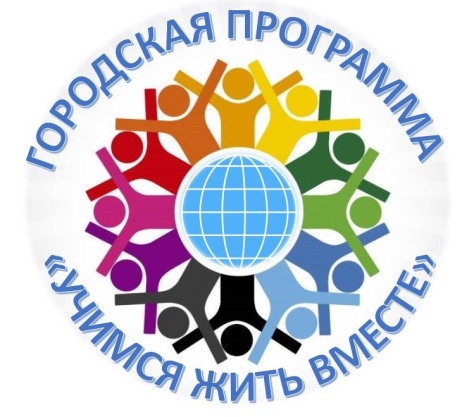 ПОЛОЖЕНИЕо   конкурсе детских проектно-исследовательских работ«Традиции народной культуры»для младшего школьного возраста Общие положения1.1.	Настоящее положение о   конкурсе детских проектов «Традиции народной культуры» для младшего школьного возраста (далее–Конкурс) определяет цели, задачи, участников Конкурса, порядок организации и проведения, требования, предъявляемые к детским проектам, критерии оценки работ, порядок определения победителей и призеров, награждение участников.1.2.	Основная цель Конкурса:- выявление и поддержка свободной творческой личности ребёнка в области  познавательно-исследовательской деятельности, связанной с изучением культур, традициями и обычаями народов, населяющих Томскую область.1.3.   Основными задачами Конкурса являются:- демонстрация интеллектуальных, эмоционально-волевых возможностей детей младшего школьного    возраста;- содействие развитию творческой познавательно-исследовательской активности детей;- стимулирование интереса к фундаментальным и прикладным наукам школьников;- создание условий для применения детьми собственных знаний и умений;- мотивация школьников к дальнейшей научно-исследовательской деятельности;- формирование у школьников и педагогов представления об исследовательской   деятельности как одном из эффективных способов познания.  Участники КонкурсаВ Конкурсе принимают участие школьники 7-11 лет (начальная школа).Порядок организации и проведения Организаторами Конкурса является Департамент образования администрации города Томска.Координатор Конкурса Муниципальное образовательное учреждение дополнительного образования Дом детства и юношества «Факел» г.Томска.2.2 Победителя и призёров Конкурса определяет жюри.2.3. Конкурс проводится с октября по ноябрь. Прием заявок до 10 ноября. Конкурсные мероприятия 23ноября и 30 ноября 2018 года (по отдельному графику).Подведение итогов 1-2 декабря 2018года.2.4. Для участия в Конкурсе принимаются законченные  исследовательские   проекты, выполненные детьми по следующим номинациям:«Национальный портрет» - о Культуре, традициях и обрядах народов, населяющих Россию.«Традиционные праздники моего народа» - проекты, популяризирующие народную культуру посредством современного искусства. «Изучаю, люблю, сохраняю традиции» - о семье, как центре сохранения национальной самобытности.«Истоки» – об истории своей малой Родины, о мероприятиях по формированию представлений о культуре, традициях, обрядах, народов, населяющих г Томск и Томскую область.2.5. Решение о прикреплении к одному из номинаций принимается участниками самостоятельно.2.6. Представление работы осуществляется РЕБЁНКОМ или ГРУППОЙ детей в любой форме. Основная цель выступления: как можно более доказательно раскрыть суть проблемы и ход исследования. Время выступления ребёнка (детей) не должно быть более 5-7 минут.Участникам Конкурса предоставляют жюри проектную работу в электронном и печатном варианте, кроме творческих номеров.Конкурсные материалы не возвращаются.Групповые работы оцениваются отдельно от индивидуальных проектов.3.    Требования, предъявляемые к Конкурсным работам:3.1.  Конкурсная работа должна иметь научного руководителя. В качестве научного руководителя выступают педагоги и родители участников Конкурса.3.2.   Исследовательская работа должна содержать:- обоснование выбора темы, постановкой цели и задач;- методы исследований;- результаты исследований;- анализ результатов и выводы.4.    Критерии оценки Представленные на Конкурс исследовательские работы оцениваются по следующим критериям: - соответствие работы выбранному направлению Конкурса; - соответствие работы условиям Конкурса;- формулирование цели и задачи исследования;- исследовательский характер работы;- актуальность работы;- обоснование гипотезы (подкреплена основаниями из литературных источников и логическими соображениями автора работы);- представление собственных результатов исследования и их анализ;- формулирование выводов, соответствующие целям, задачам и гипотезе исследования.Каждый критерий оценивается по 5-ти бальной системе.5.   Порядок определения победителей и призеров 5.1.  Итоги Конкурса подводятся в течение 2-3-х дней.5.2.  Определение победителей и призёров Конкурса проводится по каждой номинации отдельно на основании среднего балла каждого участника. 6. Награждение участников 6.1.  Победители Конкурса награждаются дипломами  1-ой степени,  2-й и 3-й степени.6.3. Участники Конкурса получают сертификаты.Заявки принимаются в электронном виде.Образец заявкиГрупповой /Индивидуальный проектНоминацияФИО конкурсантаОУ, класс, команда Смена, в которую учится конкурсант